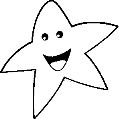             أَنا أَبْحَثُ في الصُّنْدوق عَنْ إِجاباتٍ للأَسْئِلَة التَّالِيَة ، وَأكتبها:           أنا أَكْتُبُ اسم الْعَمَل الصَّالِح الَّذي بالصَّورة ، ثُمَّ أُلَوِّنُها : 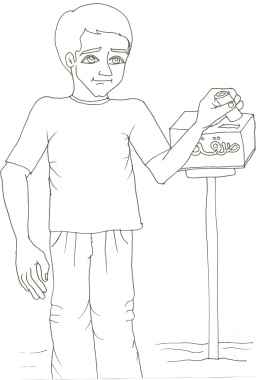 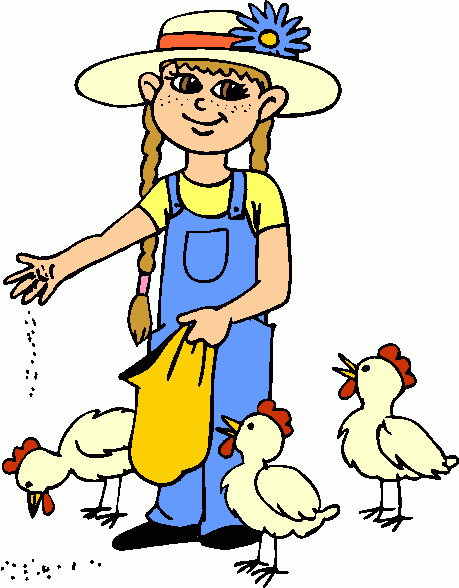         أنا أُساعِدُ الْقِطَّة في الْوُصولِ إِلى طَعامِها  : 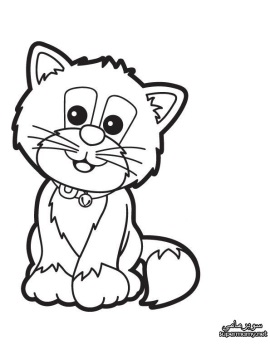 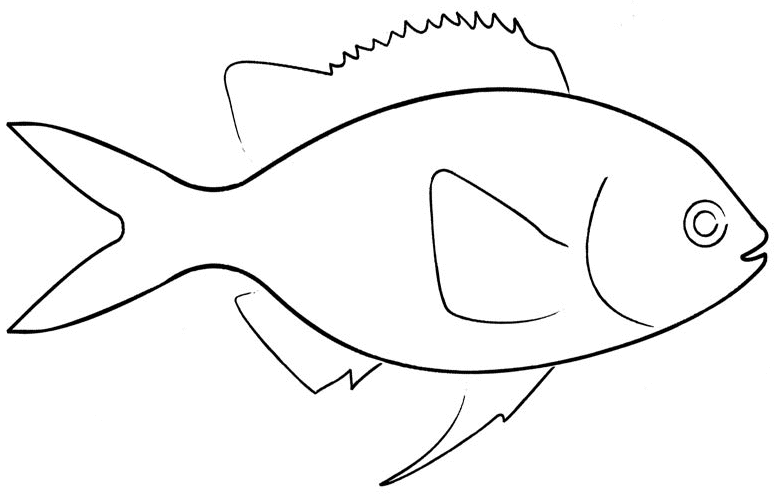 كيف تعمل عملاً صالحًا لأصحاب الحالات التالية :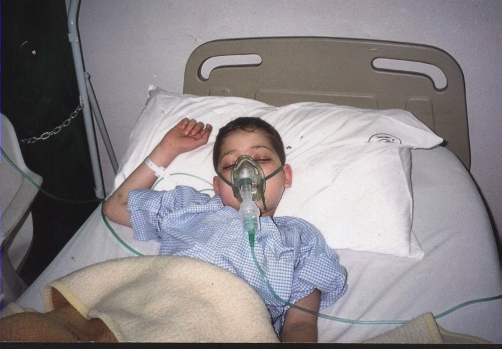 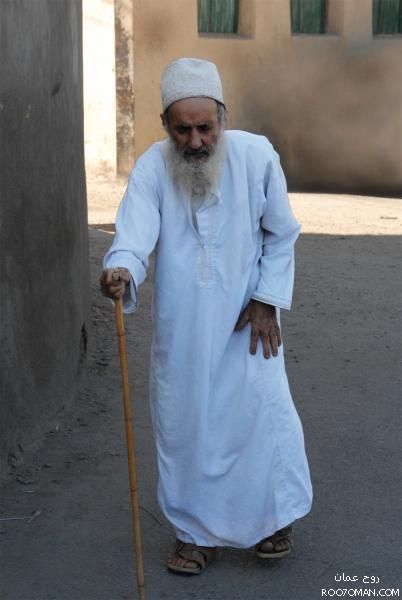 ...........................................                       ........................................صل كل آية بما يكملها فيما يأتي  : ((وَالْعَصْرِ إِنَّ الْإِنْسَانَ لَفِي))                                                  ((الصَّالِحَاتِ))((إِلَّا الَّذِينَ آَمَنُوا وَعَمِلُوا ))                                                       (( خُسْرٍ))((وَتَوَاصَوْا بِالْحَقِّ ))                                                      (( وَتَوَاصَوْا بِالصَّبْرِ))     أَنا أَكْتِبُ أَسْفَل كُل صورَةٍ الْعَمَل الصَّالِح الْمُناسِب لَها ، ثُمَّ أُلَوّنُها : 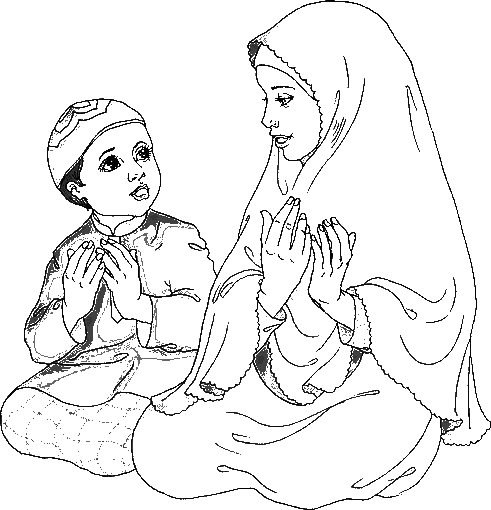 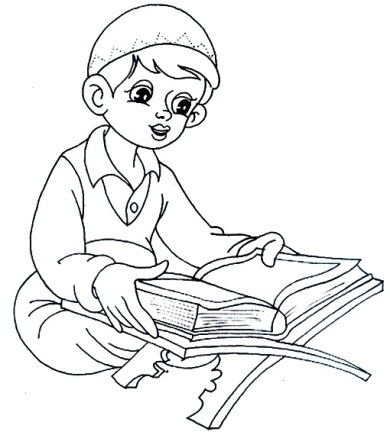 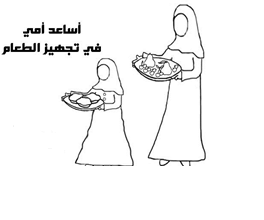 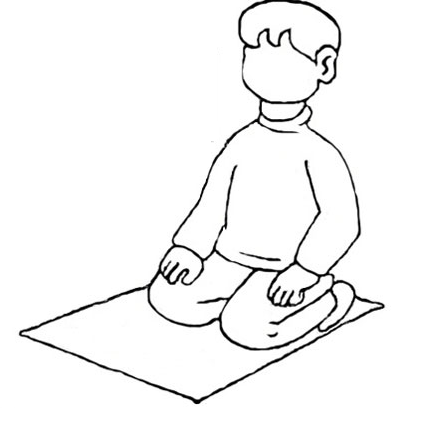 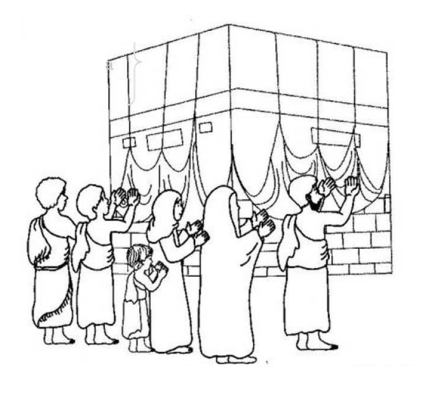 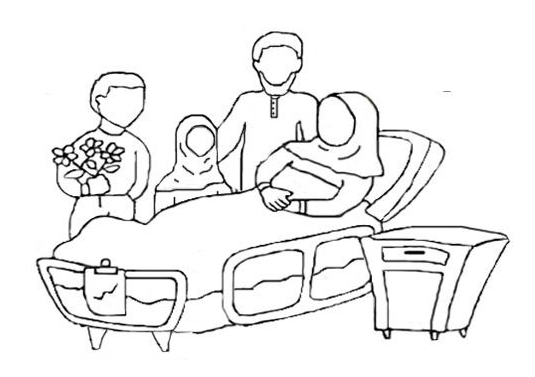 صلاةصيامثلاثالحج